10-sinf ona tili va adabiyot 1-yarim yillik1. O’zbek tilida so’zlashuvchilarning soni yer yuzida qanchani tashkil etadi?A) 35 mln dan ortiq       B) 32 mln dan ortiq      C) 33 mln dan ortiq      D) 30 mln dan ortiq2. O’zbek tilida so’zlashuvchilarning qanchasi O’zbekistonda yashaydi?A) 23 mln dan ortiq    B) 24 mln dan ortiq   C) 25 mln dan ortiq     D) 26 mln dan ortiq           3. Adabiy til nima?A) Milliy tilning ko’rinishi.       B) Kishilarning nutqidagi  hududiy tildir. C) O’zbek milliy tilining tarkibida, uning doirasida bo’ladi. D) Rivojlangan, boyigan, takomillashgan va me’yorlashgan oily shakli.4. Milliy til nima?A) Ma’lum millat vakillari uchun umumiy bo’lgan til.     B) Xalq shevalari, oddiy so’zlashuv unsurlari, jargonlarni o’z ichiga oladi. C) Milliy madaniyatning ko’zgusi sifatida ularni ruhan birlashtiradigan vosita.D) Barcha javoblar to’g’ri.5. Grammatika nimani o’rgatadi?A) Nutq uslublariga daxldor til xususiyatlari.     B) To’g’ri gapirish va yozish.C) Nutq uslublarini o’rganadi.     D) Gaplarning bog’lanishini o’rganadi.6. Uslubiyat deganda nimani tushunasiz?A) Nutq uslublarini o’rganadi.        B) Til munosabatlarini o’rganadi.C) Nutq munosabatlarini o’rganadi     D) Til va so’zlarning me’yorlarini o’rganadi.7. O’qituvchi dars mashg’ulotida qanday uslubdan foydalanadi?A) So’zlashuv.     B) Ilmiy.     C) Badiiy     D) Rasmiy8. Qaysi uslub bir jihati bilan boshqa uslublardan farq qiladi?A) Ilmiy uslub    B) Publitsistik uslub    C) So’zlashuv uslub     D) Badiiy uslub9. Murshid so’zining ma’nosi nima?A) Saboq beruvchi pir, shayx, ustoz     B) Dushman, g’anim    C) Islo dini tarqalgan mamalakatlarda bilimdon kishilarga berilgan nom.     D) So’fiylik yo’liga kirgan shaxs10. Muloqot vaziyati va sharoitiga muvofiq qaysi uslublar nutqning yozma shakliga mansub?A) Publitsistik     B) Badiiy      C) Ilmiy     D) Barcha javoblar 11. Badiiy uslubga xos so’zni toping.A) Ovqat     B) Taom     C) Ne’mat    D) Xo’rak12. Nutqni to’g’ri va ta’sirli tuzishda qaysi uslub yetakchilik qiladi?A) So’zlashuv    B) Badiiy      C) Publitsistik     D) Rasmiy13.  Salbiylik va ijobiylik bo’yog’iga ega so’zlarni toping.Aravaning orqasidan iljaygan kalla ko’rindi. Qiz Umidga qarab jilmaydi.A) Iljaygan – salbiy.    B)Jilmaydi – ijobiy.    C) Iljaygan –  salbiy va ijobiy.     D) A va B14.  Menejment so’zining ma’nosi nima?A) Zamonaviy ishlab chiqarishni boshqarish.     B) Korxona va kompaniya egasi bo’lmagan boshqaruvchi.C) Mahsulot ishlab chiqarish va sotish     D) Bozorni uyushtirishning tashkiliy shakli15. Yuz, bet, aft, bashara, turq, chehra, jamol  so’zlaridagi ma’lum uslubga xoslanganligi va uslubiy bo’yog’ini farqlang.A) Yuz – biron-bir uslubga xoslanmagan, bet, aft, bashara, turq – so’zlashuv uslubida, salbiy bo’yoq. Chehra, jamol – badiiy uslubda, ijobiy bo’yoq. B)  Yuz, bet - biron-bir uslubga xoslanmagan, bet, aft, bashara, turq – so’zlashuv uslubida, salbiy bo’yoq. Chehra, jamol – badiiy uslubda, ijobiy bo’yoq. C) Yuz – biron-bir uslubga xoslanmagan, bet, aft, bashara, turq - badiiy uslubda, ijobiy bo’yoq. Chehra, jamol – so’zlashuv uslubida, salbiy bo’yoq.D) Yuz, bet - badiiy uslubda, ijobiy bo’yoq. bet, aft, bashara, turq - so’zlashuv uslubida, salbiy bo’yoq. Chehra, jamol – biron-bir uslubga xoslanmagan16. Tig’i ishqing yorasidur butmagan,       Dardini har kimga aytib butmagan.       Hajr sahrosida ohim o’tidin,       Anda gul yoxud giyohe butmagan.             (A.Navoiy)Shakldosh so’zlarning ma’nosini izohlang.A) tugamagan, o’smagan, tuzalmagan      B) tuzalmagan, tugamagan, o’smaganC) tugamagan, tuzalmagan, o’smagan       D) o’smagan, tugamagan, tuzalmagan 17. A.Navoiyning shohbaytlaridan qaysi biri to’g’ri berilgan?A) Quyoshlig’ istasang, kasbi kamol et, Kamol kosib etarsen, bemalol et.B) Haq yo’lida kim senga bir harf o’qutmish ranch  ila, Aylamak bo’lmas ado oning haqin yuz ganch ilaC) Har kishikim, birovga qozg’ay chog’, Tushgay ul chog’ aro o’zi nogoh.D) Hunarni asrabon netkumdur oxir, Olib tufroqqamu ketkumdir oxir.18. Adip so’zining manosi …A) Adabiy asarlar ijodkori, yozuvchi    B) Tortmoq, olmoq    C) Mol-mulkD) To’n, xalat kabilarning chetiga tikiladigan ensiz mato – mag’iz 19. Milliy til yana qaysi uslubda qo’llaniladi?A) So’zlashuv va publitsistik     B) So’zlashuv va rasmiy C) So’zlashuv va badiiy             D) So’zlashuv va ilmiy20. Kolorit so’zining ma’nosi nima?A) Rasm, ranglarning uyg’unligi    B) O’tmish, hayotning o’tgan qismi C) Biror narsaning o’ziga xos tomoni, xususiyatlari       D) A va C 21. Kim haqida: “………………… naziri yo’q kishi erdi. Turkiy til bila to she’r aytibturlar, hech kim oncha ko’p va xo’b aytqon emas…” qaysi mutafakkir shoir o’z fikrlarini bayon etgan?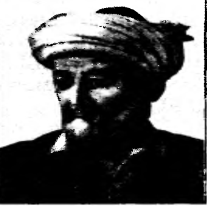 22. Qaysi shoir aruz ilmiga bag’ishlab qaysi asarni yaratdi?23. Qaysi mutafakkir shoir tilshunoslikka bag’ishlab yozilgan asarini belgilang.24. Qaysi shoir 1530 yilda Agrada vafot etadi va o’zining vasiyatiga ko’ra uning xoki qaysi shaharga olib kelinadi?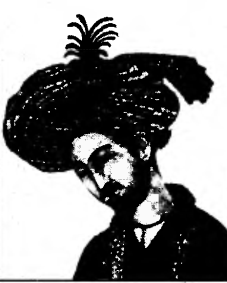 25. Qaysi shoir  haqida: “U turli go’zal fazilatlar, maqtovga loyiq sifatlarga ega podshoh edi”, deb qaysi shaxs tomonidan fikr bildirilgan?Kalit.1-A2-C3-D4-D5-B6-A7-B8-C9-A10-D11-C12-B13-D14-A15-A16-B17-D18-D19-C20-D10-sinf ona tili va adabiyot 2-yarim yillik1. Brifing so’zining ma’nosi nima?A) Ishlab chiqarilayotgan mahsulot turlarini ko’paytirish. B) Rasmiy shaxslarning ommaviy axborot vositalari vakillari bilan rasmiy nuqtai nazar bildirish.C) Zamonaviy talb va didga moslab o’zgartirish.  D) Maqsadga erishishning uzoq muddatli rejasi.2. O’zbek  tilida nechta  nutq uslubi mavjid ?6 ta 7 ta 5 ta D) 4 ta3. Kinoya , puiching,  qochimlarga  boy  nutq  uslubi  qaysi ?badiiyog’zaki  va yozma so’zlashuv D) B  va  B  javoblar  4. Kafolat  muddati,  davo,  ariza,  buyruq , ish  qog’ozlari   kabi  tushunchalar  asosan  qaysi  uslubda  qo’llaniladi ?ilmiy rasmiy publistiktik D) so ‘lashuv  va  rasmiy5. Badiiy uslubga  xos  so’zlar  qaysi  qatorda  to’g’ri  berilgan ?samo,  turna  qator ,  koz’  binafsha obi  hayot ,  kamalak ,  falokat hikoya, ruboiy , she’r , kelin D) dil, fano, homush, sarmast6. Insho  qanday  so’z  va qanday  ma’noni  bildiradi.lotincha  soz’ bo’lib  o’qish  degan  ma’noni arabcha  soz’  bo’lib  yaratish ijod  qilish  yoama  ish degan  ma’noni  bildiradi. Inglizcha  so’z  bo’lib  kuylash  degan ma’noni  bildiradiD) Nemischa  so’z  bo’lib qurish  degan  ma’noni  bildiradi7. Ko’chirma  gap oz’lashtirma  gapgqa  aylantirilganda ko’chirma  gapli  qo’shma  gap murakkab  qo’shma  gap  shaklini  oladi sodda  gap  shaklini  oladi ergashgan  qo’shma  shaklini  oladi D) bog’lovchisiz  qo’shma  gap  shkalini  oadi.8. O`zbеk аdаbiy tili taraqqiyotning eski o‘zbek adabiy til davr qaysi javobdaligini aniqlang.А. VI asrgacha                 B. VI –X asrlarC. XIV asrning II yarmidan XX asrning I choragigacha     D. XI asrdan XIV asrning yarmigacha9. O`zbеk tili  qаysi tillаr  оilаsigа  mаnsub.А. Slаvyan   tillаri        B. Hind-Еvrоpа tillаri           C. Sоmiy             D. Turkiy tillаr10. Ikkinchi qismi atoqli ot bo‘lgan qo‘shma so‘zni belgilang.А. Sirdaryo, O‘rta Osiyo, kungaboqar                   B. Oltinko‘l, so‘z boshi, Quyi ChirchiqC. O‘rta Osiyo, Quyi Chirchiq, O‘rxun-Enisey     D. Taskirai avliyo, hamma vaqt, Yuqori Chirchiq11. Fe’l bilan fe’ldan yasalgan qo‘shma so‘z qatnashgan gap qatorini belgilang. А. Mаktаb kutubxonasidan olgan barcha kitoblarni o‘qib chiqdim  B. Хаlqni kuchli bir maqsad yo’lida birlashtiraylik.    C. Gap kelgusi rejalar ustida boradi                       D. Quyi Chirchiq tumanidagi maktablarga bordim.12.  Qo`shmа gаp  qаysi qаtоrdа  bеrilgаn.А. Uydagilar nimani buyursa, shuni bajar.     B. Paxta tepimi, poliz yig‘ini boshlandi.C. Mohira o‘zi bilganicha yozdi, chizdi, o‘qidi.    D.U bejirim tuflisi bilan yerni duk-duk bosib mashina tomon yurdi.13. Qaysi qatorda sodda gap berilgan?  A. Yurtim dalalaring bebaho, tuprog‘ing tabarruk     B.  Oltin olma, duo ol.C.  Bu hasharotlar hammaga zarar keltiradi, shuning uchun ularga qarshi kurashish lozimD. Musobaqaga hamma kelishdi, faqat o‘qituvchimiz betobligi sababli kela olmadilar.14.  Qo‘shma gap berilgan qatorni aniqlang.A. Tashqarida bo‘ron uvillaydi, shamolda chayqalgan daraxtlar vahimali shovillaydi.B. Munisa o‘qituvchimizga kulib turib, hozir kelaman dedi .C.  Yurtimiz farzandlaridan fahrlanamiz, ular bizning kelajagimiz!D.  Gulnoz uyga kirib ketsa ham,  xonasning chirog‘i yoqilmadi. 15.  ,,-lar’’ ko’plik qo’shimchasini olgan ,,bobomlar, akamlar, oyimlar’’ so’zlari qanday ma’noni ifodalaydi?A.  Ajratish-takidlash.   B.  His-hayajon.      C.  Hurmat.              D.  Takalluf.16. Yo biron daydi o‘q tegishi, yo birortasi tanib qolishi mumkin edi.  Bеrilgаn ushbu gаp qanday gap?A.  Sodda gap      B.  Bog‘langan qo‘shma gap     C.  Bog‘lovchisiz qo‘shma gap       D.  Ergashgan qo‘shma gap17. O‘g‘iz va tilning bezagi to‘g‘ri so‘zdir, shuning uchun to‘g‘ri so‘z-la tilingni beza. Bеrilgаn ushbu gаp qo‘shma gapning qaysi turiga mansub?A.  Sodda gap                                   B.  Bog‘langan qo‘shma gapC.  Bog‘lovchisiz qo‘shma gap        D.  Ergashgan qo‘shma gap18. Qisimlari ohang yordamida bog’langan qo’shma gaplar qo’shma gaplarning qaysi turiga kiradi?A. Bog’langan qo’shma gap             B. Ergashgan qo’shma gapC. Bog’lovchisiz qo’shma gap         D.A va B javoblar  to’g’ri19. Berilgan gap turini aniqlang.Ilm qog’ozga yozish-chizish bilan emas, balki o’qimoq va uqmoq bilandir A. Ergashgan qo’shma gap              B. Ohang bog’langan qo’shma gapC. Zidlov bog’lovchili bog’langan qo’shma gap       D. Teng bog’lovchili bog’langan qo’shma gap20. Undalmali gap qaysi qatorda berilgan?A. Agar hayot bog’bon bo’lsa, sarbon muallim.           B. Tartib-imtizom maktabi - oila C. Haqiqatni ochinglar, to’g’ri yo’ldan yuringlar.        D. Kel, o’g’lon, bir bag’rimga bosay   21.Shoir qaysi maqolasi uchun qamoqqa olindi ?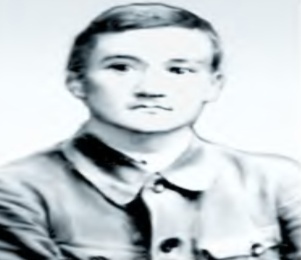 22. Havlining to’rt tarafi turlik ehtiyoj binolari bilan va to’rdagi binoning ikki biqini katta uylar bilan o’ralg’an bo’lib, shu ikki uyning orasig’a o’lturgan koshinkor va naqshin chorxari ayvon bu havlining birinchi martaba ko’zga chalinadirg’an ortiqliqlaridandir. Berilgan parchada kimning xonadoni tasvirlangan?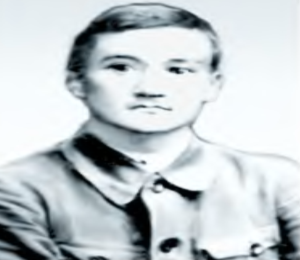 23. Shoir o’rta maktabni bitirib, so’ng qayerda o’qishni davom ettirdi ?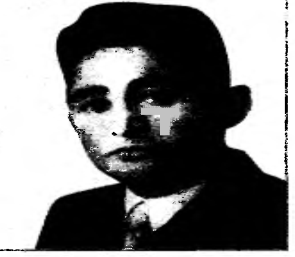 24.Shoirning     Bu go’zaldir, bu ajab bir hol,    Ham vahshiydir hamda osuda.Sheriy parchasi qaysi she’rdan olingan?25. Hamid Olimjonning g’azalida qaysi qofiya uchramaydi?Kalit:1-B2-C3-C4-B5-D6-B7-B8-C9-D10-C11-A12-A13-A14-A15-C16-B17-D18-C19-C20-D